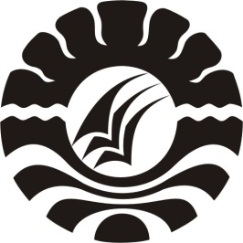 SKRIPSIPENERAPAN MODEL PEMBELAJARAN CONTEXTUAL TEACHINGAND LEARNING UNTUK MENINGKATKAN HASIL BELAJAR IPA PADA SISWA KELAS V SD NEGERI 12 BABANA KECAMATAN UJUNG LOE, KABUPATEN BULUKUMBA.FEBRIGARDIS DARINCE MOLOPROGRAM STUDI PENDIDIKAN GURU SEKOLAH DASARFAKULTAS ILMU PENDIDIKAN UNIVERSITAS NEGERI MAKASSAR2017PENERAPAN MODEL PEMBELAJARAN CONTEXTUAL TEACHING AND LEARNING UNTUK MENINGKATKAN HASIL BELAJAR IPA PADA SISWA KELAS V SD NEGERI 12 BABANA KECAMATAN UJUNG LOE KABUPATEN BULUKUMBA.SKRIPSIDiajukan untuk Memenuhi Sebagian Persyaratan GunaMemperoleh Gelar Sarjana Pendidikan Pada Program Studi Pendidikan Guru Sekolah Dasar Strata Satu Fakultas Ilmu Pendidikan Universitas Negeri MakassarOleh:FEBRIGARDIS DARINCE MOLO1347047033PROGRAM STUDI PENDIDIKAN GURU SEKOLAH DASARFAKULTAS ILMU PENDIDIKAN UNIVERSITAS NEGERI MAKASSAR2017   KEMENTERIAN RISET TEKNOLOGI DAN PENDIDIKAN TINGGI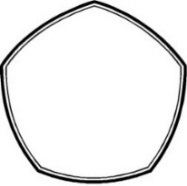 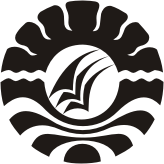 UNIVERSITAS NEGERI MAKASSARFAKULTAS ILMU PENDIDIKANPROGRAM STUDI PENDIDIKAN GURU SEKOLAH DASARAlamat :Kampus UNM Tidung Jl. Tamalate 1 Makassar Telepon.: 0411.883076- (0411) 884457Laman: www.unm.ac.idPERSETUJUAN PEMBIMBINGSkripsi dengan judul : Penerapan Model Pembelajaran Kooperatif Tipe Picture And Picture untuk Meningkatkan Hasil Belajar IPS Pada Siswa Kelas IV SD Inpres BTN Ikip II Kecamatan Rappocini Kota Makassar.Atas nama :Nama 		: Febrigardis Darince Molo NIM		: 1347047033Prodi		: Pendidikan Guru Sekolah DasarFakultas	: Ilmu PendidikanSetelah diperiksa, diteliti, dan dipertahankan di depan panitia ujian pada Rabu 11 Mei 2017 dan dinyatakan LULUS.Makassar, Mei 2017Mengetahui, Pembimbing I					          Pembimbing IINurhaedah, S.Pd., M.Pd			          Hamzah Pagarra, S.Kom., M.PdNIP. 19780320 200501 2 002			          NIP. 19750902 200604 1 002Disahkan oleh:Ketua Program Studi PGSD FIP UNM			  Ahmad Syawaluddin S. Kom, M.Pd			  NIP. 19741025 200604 1 001KEMENTERIAN RISET TEKNOLOGI DAN PENDIDIKAN TINGGIUNIVERSITAS NEGERI MAKASSARFAKULTAS ILMU PENDIDIKANAlamat :Kampus UNM Tidung Jl. Tamalate 1 Makassar Telepon.: 0411.883076- (0411) 884457Laman: www.unm.ac.idPENGESAHAN UJIAN SKRIPSISkripsi ini diterima oleh Panitia Ujian Skripsi Fakultas Ilmu Pendidikan Universitas Negeri Makassar dengan SK Dekan Nomor 3032/UN36.4/PP/2017,
pada tanggal 20 Mei 2017, untuk memenuhi sebagian persyaratan memperoleh gelar Sarjana Pendidikan pada Program Studi Pendidikan Guru Sekolah Dasar (PGSD) pada hari Selasa tanggal 23 Mei 2017.Disahkan oleh:PD. Bidang Akademik  Universitas Negeri Makassar	                                                                     Dr. Abdul Saman, M.Si., Kons.           NIP. NIP.19720817 200212 1 001       Panitia Ujian:Ketua		             : Dr. Abdul Saman, M.Si., Kons	    (……………………..)Sekretaris		: Dra. Hj. Rosdiah Salam, M. Pd	    (……………………..)Pembimbing I	: Nurhaedah, S.Pd., M.Pd	                (……………………..)Pembimbing II	: Dra. Hj. Johara Nonci, M.Si                 (……………………..)Penguji I		: Dra. Nurhaedah, M.Si                           (……………………..)Penguji II		: Sumarlin Mus., S.Pd., M.Pd	                 (……………………..)